附件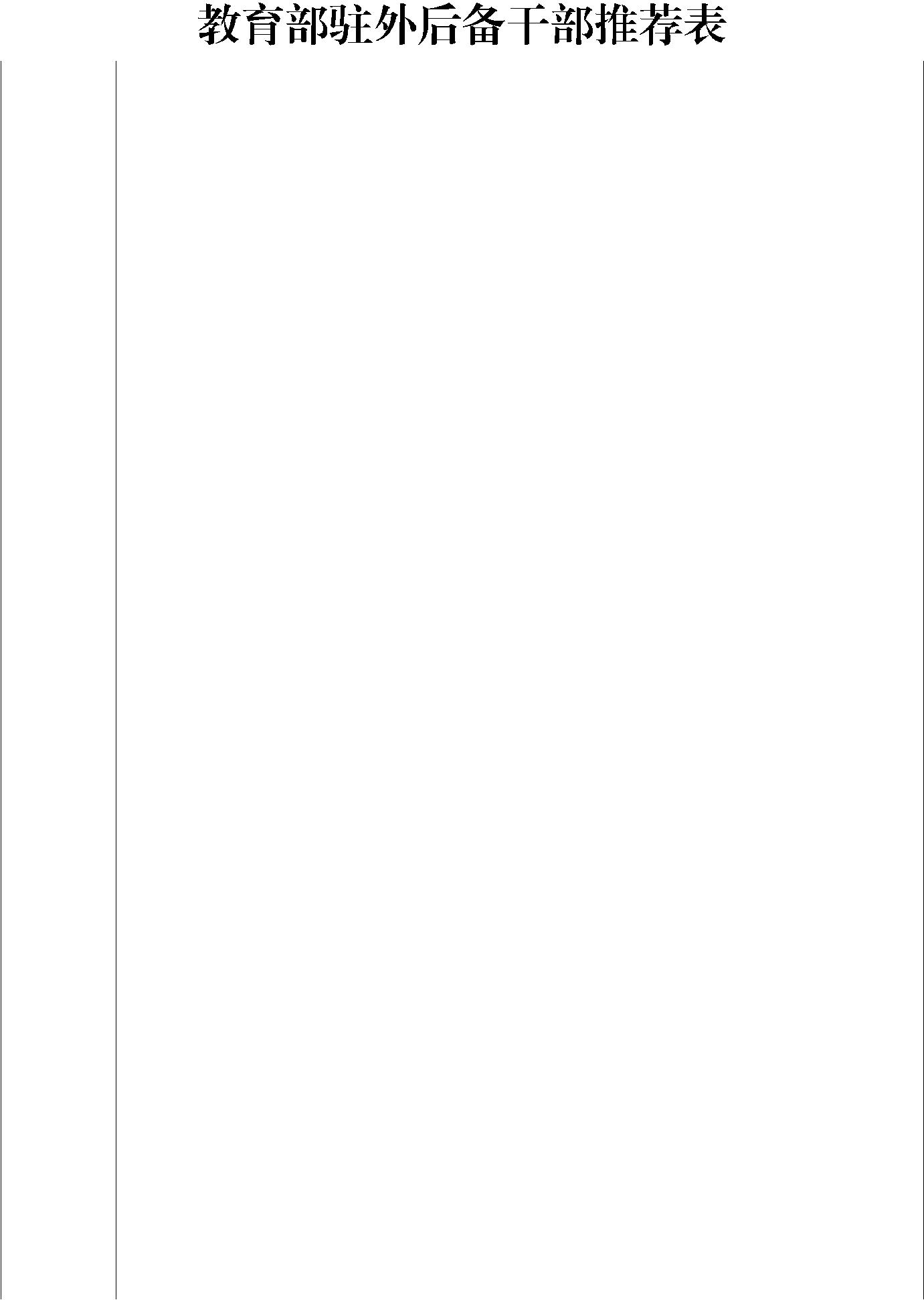 个人简家庭成员工作表现保 密意审见查奖惩情况考 近核三结年果单位及职	  国籍或取得外国称谓	姓名	 出生日期     政治面貌务/职称	  长期居留权情况（含政治素质、业务能力、作风品行、健康情况等）（是否遵守保密法律法规、是否存在泄密行为、目前是否在涉密岗位工作、脱密期限）推党荐委单意位见负责人签字（单位公章）：年	月	日                        姓 名性 别出生日期出生日期出生日期姓 名性 别（岁）（岁）（岁）（岁）（岁）（岁）民 族籍 贯出生地出生地出生地照  片照  片入 党参加工健康状况健康状况健康状况照  片照  片入 党参加工健康状况健康状况健康状况时 间作时间健康状况健康状况健康状况时 间作时间身 份证 号所在单位及职务全日制毕业院校毕业院校毕业院校学 历教 育系及专业系及专业系及专业学 位在 职毕业院校毕业院校毕业院校教 育系及专业系及专业系及专业外语学习经历及所获资格证书外 语1．外 语□精通精通□熟练□可自用语 种2．水 平□精通精通□熟练□可自用语 种2．水 平□□□业 务□汽车驾驶□其他______□汽车驾驶□其他______□汽车驾驶□其他______□汽车驾驶□其他______□汽车驾驶□其他______□汽车驾驶□其他______技 能□汽车驾驶□其他______□汽车驾驶□其他______□汽车驾驶□其他______□汽车驾驶□其他______□汽车驾驶□其他______□汽车驾驶□其他______技 能联 系办公电话：办公电话：手机：手机：方 式电子邮箱：电子邮箱：电子邮箱：电子邮箱：（从大学开始）（从大学开始）